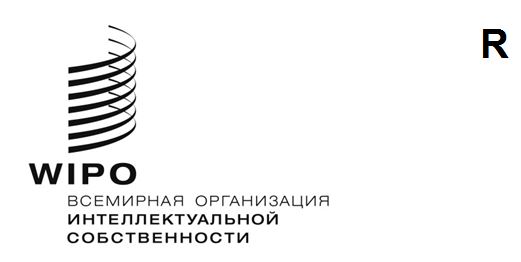 CDIP/28/7ОРИГИНАЛ: АНГЛИЙСКИЙДАТА: 22 марта 2022 г.Комитет по развитию и интеллектуальной собственности (КРИС)Двадцать восьмая сессия
Женева, 16–20 мая 2022 г.ОТЧЕТ О ЗАВЕРШЕНИИ ПРОЕКТА «РАСШИРЕНИЕ ИСПОЛЬЗОВАНИЯ ИНТЕЛЛЕКТУАЛЬНОЙ СОБСТВЕННОСТИ ДЛЯ МОБИЛЬНЫХ ПРИЛОЖЕНИЙ В СЕКТОРЕ ПРОГРАММНОГО ОБЕСПЕЧЕНИЯ» подготовлено Секретариатом  	В приложении к настоящему документу содержится отчет о завершении проекта Повестки дня в области развития (ПДР) «Расширение использования интеллектуальной собственности для мобильных приложений в секторе программного обеспечения».  Отчет охватывает весь период реализации проекта, то есть период с января 2019 г. по декабрь 2021 г. 	КРИС предлагается принять к сведению информацию, содержащуюся в приложении к настоящему документу.[Приложение следует]САМООЦЕНКА ПРОЕКТАУказатель обозначений «сигнальной системы» (СС)[Конец приложения и документа]РЕЗЮМЕ ПРОЕКТАРЕЗЮМЕ ПРОЕКТАКод проектаDA_4_11_23_24_27_01Название«Расширение использования интеллектуальной собственности для мобильных приложений в секторе программного обеспечения»Рекомендации Повестки дня в области развитияРекомендация 4: Уделять особое внимание потребностям малых и средних предприятий (МСП) и учреждений, занимающихся научными исследованиями, а также сектора культуры и оказывать государствам-членам по их просьбе помощь в разработке надлежащих национальных стратегий в области интеллектуальной собственности (ИС).Рекомендация 11: Оказывать помощь государствам-членам в укреплении национального потенциала в области охраны национальных произведений, инноваций и изобретений и оказывать поддержку развитию национальной научно- технической инфраструктуры, где это применимо, в соответствии с мандатом ВОИС. Рекомендация 23: Рассмотреть пути совершенствования проконкурентной лицензионной практики в области ИС, в особенности в целях содействия творческой деятельности, инновациям, а также передаче и распространению технологий заинтересованным странам, в особенности развивающимся странам и НРС. Рекомендация 24: Обратиться к ВОИС с просьбой расширить в рамках ее мандата объем деятельности, направленной на преодоление цифрового разрыва, в соответствии с выводами Всемирного саммита по информационному сообществу (WSIS), а также с учетом значения Фонда цифровой солидарности (DSF). Рекомендация 27: Облегчить использование аспектов ИС ИКТ для целей роста и развития: обеспечить проведение в рамках надлежащего органа ВОИС обсуждений, сфокусированных на важной роли аспектов ИС ИКТ, а также их роли в экономическом и культурном развитии, уделяя при этом особое внимание оказанию помощи государствам-членам в идентификации практических стратегий в области ИС для использования ИКТ в целях экономического, социального и культурного развития. Бюджет проектаОбщий объем расходов, не связанных с персоналом: 361 000 шв. франков Продолжительность проекта36 месяцевКлючевые сектора/подразделения ВОИС, участвующие в реализации проектаСектор авторского права и творческих отраслей Программы 1, 2, 3, 7, 11, 17 и 30 в Программе работы и бюджета на 2020/21 гг.  DA_7_23_ 32_01; DA_19_24_27_01; DA_1_2_4_10_11_01; DA_1_2_4_10_11_02.Краткое описание проектаПроект был направлен на расширение использования ИС в секторе программного обеспечения, в особенности применительно к разработке мобильных приложений, путем предоставления набора инструментов, которые могли бы дополнительно способствовать экономическому росту в трех странах-бенефициарах.Благодаря деятельности и намеченным результатам работы в рамках проекта были расширен потенциал заинтересованных сторон в секторе разработки мобильных приложений, что поможет им определять, в каких случаях и когда можно использовать различные инструменты ИС в связи с разработкой и коммерциализацией мобильных приложений.  Проект обеспечил установление связей между странами-бенефициарами и между ведомствами ИС, центрами ИКТ, исследовательскими институтами и представителями отраслевых организаций в каждой из этих стран.  Изначально представленный Кенией на двадцать первой сессии КРИС (документ CDIP/21/7) проект был доработан с учетом замечаний, высказанных государствами-членами в ходе сессии.  Таким образом, пересмотренный вариант был рассмотрен и одобрен КРИС на двадцать второй сессии.  Руководитель проектаГ-н Димитер Гантчев, заместитель директора и старший менеджер Отдела распространения информации и цифрового контента Сектора авторского права и творческих отраслейСвязи с ожидаемыми результатами, предусмотренными Программой и бюджетом (2020/21)О.Р. III.2 Укрепление потенциала людских ресурсов, способных выполнять широкий спектр требований в отношении эффективного использования ИС в целях развития в развивающихся странах, НРС и странах с переходной экономикой. О.Р. IV.2 Расширенный доступ учреждений ИС и широкой общественности к информации в области ИС и активное использование такой информации в целях поощрения инноваций и творчества. О.Р. III.6. Укрепление потенциала МСП, университетов и научно- исследовательских учреждений для успешного использования ИС в поддержку инноваций.Обзор хода реализации проектаПроект был реализован в три органичных этапа, а именно:1-й этап: На первом этапе реализации проекта была создана организационная структура проекта.  Это включало следующее: установление порядка отчетности и назначение национальных координаторов; проведение обзорного исследования для выявления конкретных вопросов в странах-бенефициарах; проведение первых практикумов в странах-бенефициарах для предоставления обзора вопросов ИС в сфере разработки мобильных приложений; ознакомление заинтересованных сторон с этими вопросами и установление диалога с ними.2-й этап: Второй этап был посвящен созданию инструментов, предусмотренных в проектном документе; подготовке платформы для осуществления общения между заинтересованными сторонами; запуску веб-сайта проекта; разработке стратегии реагирования на воздействие пандемии на реализацию проекта.  Поскольку проведение мероприятий на местах было невозможно, на данном этапе страны-бенефициары попросили разработать больше инструментов.  Были разработаны и размещены в Интернете пять образовательных модулей, посвященных важности ИС, для студентов и разработчиков.  Кроме того, на данном этапе было активизировано сотрудничество с международными партнерами, в частности, для предоставления возможностей наставничества.3-й этап: Были разработаны все инструменты, предусмотренные в проектном документе.  Кроме того, по просьбе и с учетом потребностей стран-бенефициаров в ходе реализации проекта были разработаны три дополнительных инструмента.  В странах-бенефициарах были организованы многочисленные вебинары по всем темам, охватываемым инструментами (коммерциализация ИС, альтернативное урегулирование споров и т.д.).  Была создана платформа для обмена мнениями между заинтересованными сторонами, начался обмен мнениями между заинтересованными сторонами в странах-бенефициарах.  В каждой стране были проведены крупные мероприятия с онлайновой составляющей и участием международных партнеров.  Было отмечено активное использование веб-сайта и инфографики, разработанных в рамках проекта.  Мероприятия проводились с целью поддержки организационных усилий по представлению интересов разработчиков мобильных приложений в странах-бенефициарах.Ключевые результаты и воздействие проектаНиже перечислены основные достижения проекта: разработчики приложений в странах-бенефициарах в большей степени понимают значимость и преимущества охраны ИС как результата их работы.  98% участников оценили проект положительно, 93% считают, что он достиг своих целей, а 92% считают его полезным для своей сферы деятельности. Были разработаны и сделаны доступными практические инструменты – к концу февраля инструменты и материалы, подготовленные в рамках проекта, были совокупно скачаны 17 922 раза.  92% участников положительно оценили результаты проекта, в котором представлен лучший опыт со всего мира.  Это свидетельствует об устойчивости результатов проекта.    Кроме того, можно выделить следующие ключевые результаты по направлениям деятельности:«Обзорное исследование по вопросу доступности и использования инструментов ИС для охраны мобильных приложений» в странах-бенефициарах стало важной отправной точкой в реализации проекта.  Исследование показало, что сообщество разработчиков приложений в трех странах-бенефициарах не очень хорошо организовано, и что многие из разработчиков не прибегают к защите ИС. Также было выяснено, что данные, имеющие значение для проекта, в основном отсутствовали.  Выводы исследования впоследствии использовались в ходе реализации проекта.  Данное исследование было скачано с веб-сайта проекта 4 792 раза.  Интерес к исследованию сохранялся на протяжении всего периода реализации проекта.Исследование «Охрана мобильных приложений» было представлено в качестве документа на раннем этапе реализации проекта и стало справочным материалом для организации всей деятельности в рамках проекта.  Позднее исследование было представлено в качестве официальной публикации ВОИС, в период с апреля по декабрь 2021 г. она была скачана 958 раз.  96% пользователей считают, что публикация полезна и что существует спрос на ее использование за пределами стран-бенефициаров.  В настоящее время идет перевод публикации на 6 официальных языков ООН.Диаграммы, дающие представление о типологии прав ИС, доступных разработчикам, были подготовлены на ранних стадиях проекта.  Позже они были дополнены инфографикой, посвященной важности авторского права и товарных знаков для разработчиков приложений, что вызвало более положительную реакцию среди данного сообщества.  96% участников опросов оценили диаграммы как полезные.  Они были загружены 1 367 раз.С точки зрения участников учебный инструмент по пособию «Роль прав интеллектуальной собственности в создании и коммерциализации мобильных приложений» был одной из наиболее предпочтительных тем для обсуждения на вебинарах и мероприятиях по наращиванию потенциала, организованных в рамках проекта.  Данный инструмент посвящен вопросу жизненного цикла приложения и демонстрирует применимость ИС на каждом его этапе.  Инструмент был положительно оценен 96% респондентов, участвовавших в мероприятиях проекта, пособие было загружено 880 раз. Учебный модуль по основным видам договоров в секторе разработки мобильных приложений был посвящен практическим советам создателям приложений о том, как обеспечить соблюдение своих интересов в процессе разработки.  Модуль, который в конечном итоге стал справочником, был признан очень полезным 94% участников проектной деятельности, и его загрузили 3 841 человек. Руководство ВОИС по арбитражу и посредничеству изначально предназначалось для двух разных типов пользователей.  В ходе проекта совместно с бенефициарами было принято решение представить материалы в виде единого инструмента, позволяющего более комплексно подойти к решению проблемы.  «Руководство ВОИС по альтернативному урегулированию споров, касающихся мобильных приложений» было скачано 1 475 раз и активно использовалось на протяжении всего периода реализации проекта.Диалог с финансовыми институтами, венчурными компаниями и инвесторами был начат каждой страной-бенефициаром в отдельности.  В то время как в некоторых из них существовала основа в виде политики для использования имеющихся структур финансирования, в других диалог был больше ориентирован на поддержку отдельных проектов в будущем.  Ограничения, существовавшие из-за пандемии COVID-19 в течение большей части периода реализации проекта, помешали организации личных встреч, которые позволили бы представить проект важным партнерам по финансированию в частном секторе.Установление контактов с ИКТ в странах-бенефициарах основывалось на предположении, что они будут крайне заинтересованы в присоединении к проекту и примут участие в мероприятиях.  Было обнаружено, что центры ИКТ, где они имеются, в основном были сосредоточены на вопросах ИТ, в то время как ИС не представляла для них большого интереса.  В связи со значительной разницей в часовых поясах стран-бенефициаров, в ходе реализации проекта было организовано только одно общее мероприятие с участием всех стран-бенефициаров.  Цель заключалась в том, чтобы предоставить площадку для обмена конкретными идеями и опытом каждой страны-бенефициара, в том числе заинтересованных сторон из ИТ-сектора.  Однако все страны-бенефициары информировали о проведении онлайновых мероприятий, и относящиеся к этим странам участие было зарегистрировано в каждом таком мероприятии на протяжении всего периода реализации проекта.Материалы по повышению осведомленности в области ИС среди учащихся был разработан в форме пяти модулей, которые были размещены на веб-сайте ВОИС.  Учебные ресурсы были загружены 3 171 раз и широко использовались университетами и другими учебными заведениями в странах-бенефициарах.  Информационные материалы положительно оценили 96% пользователей. Программы наставничества проводились в следующих формах: a) участие опытных разработчиков из стран с развитой экономикой в деятельности проекта; b) непосредственное взаимодействие участников по практическим вопросам; c) составление списка с проектами и бенефициарами, заинтересованными в участии в дальнейших обменах мнениями, и представление его потенциальным наставникам.  В обмене мнениями активно участвовали три компании и одна ассоциация, представляющая несколько компаний со всего мира.  Было оказано содействие в инициировании ряда позитивных обменов мнениями, 89% участников выразили заинтересованность в участии в будущих программах и мероприятиях по наставничеству.«Набор инструментов интеллектуальной собственности для разработчиков мобильных приложений» был разработан как комплексный инструмент с юридическими элементами.  Его ознакомительный и репрезентативный характер сделал возможным использовать его в различных целях в качестве темы для разных мероприятий на протяжении всего проекта.  Данный инструмент положительно оценили 96% участников, он был загружен 1 241 раз. Разработчикам в странах-бенефициарах была представлена онлайн-платформа, которая будет служить площадкой для обсуждения аспектов, представляющих интерес для сообщества разработчиков мобильных приложений, даже после завершения проекта.  Положительно оценили платформу 95% участников. В течение первого года реализации проекта в странах-бенефициарах было проведено три практикума.  В связи с ограничениями на поездки, мероприятия в рамках всего оставшегося периода реализации проекта проводились через Интернет.  Общее число практикумов и вебинаров в странах-бенефициарах было следующим: в Кении – пять, на Филиппинах – семь, в Тринидаде и Тобаго – четыре.  54.67% участников этих мероприятий – женщины, и положительно оценили практикумы/вебинары 91% участников.Координационное совещание координаторов было проведено только один раз в Женеве в 2019 г.  На протяжении всего периода реализации проекта координационные совещания проводились на регулярной основе (раз в месяц или раз в два месяца) или в связи с предстоящими мероприятиями.  Совещания были результативными и позволяли быстро принимать решения по вопросам реализации проекта.  В среднем на протяжении всего проекта в координационных совещаниях координаторов женщины составляли 30% от общего числа участников. В дополнение к запланированным результатам, с целью оптимизации использования ресурсов и в соответствии с пожеланиями бенефициаров, в ходе проекта были разработаны три дополнительных инструмента, а именно:«Инструмент ВОИС по финансированию мобильных приложений, в основе которых лежит интеллектуальная собственность»;Инструмент «Открытый исходный код для мобильных приложений»; и  «Руководство по защите данных в мобильных приложениях». Эти три инструмента затрагивают вопросы, которые имеют ключевое значение для разработчиков приложений, они были положительно оценены 93% участников.Что касается итоговых показателей, то проект помог подчеркнуть важность вопросов ИС для сообществ разработчиков приложений в странах-бенефициарах.  Более конкретно:Во всех трех странах-бенефициарах были компании, которые получили выгоду от проекта и поделились своим положительным опытом участия в мероприятиях проекта.  Среди этих компаний: Bwala Africa (Кения), De Junction (Тринидад и Тобаго), Hivelabs Technologies and Saklawig (Филиппины).Координаторы в странах-бенефициарах отмечают выраженное желание заинтересованных сторон в продолжении сотрудничества с партнерами в данной области.  Значительный уровень посещаемости практикумов и вебинаров содействовал дискуссиям о создании ассоциаций разработчиков мобильных приложений в двух странах-бенефициарах.  Это свидетельствует о необходимости принятия последующих мер для обеспечения устойчивости результатов проекта.Во всех трех странах-бенефициарах отмечен рост использования мобильных приложений, что говорит о наличии возможностей для более широкого использования ИС в их деятельности.Накопленный опыт и извлеченные урокиНиже приведены извлеченные уроки, которые следует учитывать при реализации подобных проектов в будущем:Регулярное взаимодействие с координаторами по проекту имело ключевое значение для быстрого реагирования на потребности и специфические вопросы, которые могут возникнуть в ходе проекта.Обеспечение гибкости в стратегии реализации проекта было важным для адаптации к изменяющимся обстоятельствам и новым потребностям.Открытость проектной деятельности для участия других заинтересованных стран и заинтересованных сторон позволила максимально использовать ресурсы и расширить воздействие результатов проекта.Показатели воздействия должны быть сформулированы реалистично, то есть в рамках выделенных ресурсов проекта, контекста реализации, доступности данных и реакции групп бенефициаров.  Необходимо сохранять возможность внести в них изменения в ходе реализации проекта.Ориентация на одну группу заинтересованных сторон не должна исключать взаимодействия с другими заинтересованными сторонами, так может быть повышен информационно-просветительский потенциал проекта.Подготовка материалов для интерактивных модулей, адаптированных для различных групп бенефициаров, в том числе для самообразования, самооценки и предоставления ссылок на ресурсы, может помочь в обеспечении устойчивости результатов проекта.  Во всем инструментах и материалах должны быть учтены предпочтения пользователей (например, в некоторых случаях сохраняется спрос на печатные материалы). Ниже приведены основные выводы:При междисциплинарной работе, когда уместны и находят применение несколько форм ИС, проект должен обеспечивать хорошее междисциплинарное сотрудничество.Вовлечение частных партнеров в программы наставничества – это процесс, в котором ВОИС может оказать содействие.  Проект продемонстрировал, насколько полезны такие партнерские отношения. Однако последующая деятельность по развитию партнерских отношений между коммерческими структурами (B2B) выходит за рамки мандата ВОИС.Расходы, связанные с профессиональными редакторскими услугами для инструментов и материалов для распространения, должны быть включены в первоначальную оценку бюджета проекта для обеспечения высокого качества продуктов.Веб-страница проекта вызвала значительный интерес своим разнообразным содержанием и форматами.  Разработка веб-сайта для проектов ПДР такого рода всегда должна начинаться на ранних стадиях проекта, чтобы интерес к нему возникал параллельно с развертыванием проекта.  Поисковая оптимизация может повысить восприятие результатов проекта и максимально расширить представление о смежных областях деятельности ВОИС.Успех онлайновых мероприятий обуславливается отличным содержанием и техническими возможностями, такими как достаточно быстрое широкополосное соединение, качество звука и изображения и возможность проведения интерактивных сессий.Хотя разработчики приложений являются первоначальными создателями ИС и были основной целевой группой проекта, любой новый проект в области ИС и разработки мобильных приложений должен учитывать сложную экосистему с ее различными заинтересованными сторонами. Система мониторинга прогресса должна быть напрямую связана с механизмом реализации проекта.Выбор координаторов проекта имеет решающее значение, поскольку они должны уметь направлять коммуникацию, быстро отвечать на запросы ВОИС, представителей ресурсных организаций и бенефициаров, иметь доступ к лицам, принимающим решения, и отлично разбираться в теме проекта.Осведомленность о проекте среди членов ВОИС обеспечивает дополнительную синергию в его реализации. Это может способствовать появлению новых идей и принести пользу всем заинтересованным сторонам.Необходимо поддерживать гибкость в реализации проекта, чтобы иметь возможность реагировать на изменяющиеся обстоятельства и устранять появляющиеся риски.Риски и их снижениеИзначально в рамках проекта были определены следующие риски:Низкая заинтересованность на местах; иОтсутствие интереса со стороны потенциальных заинтересованных сторон в странах-бенефициарах (МСП, стартапы, университеты и т.д.)Первый риск был успешно преодолен путем назначения координаторов, которые обеспечили бесперебойную реализацию проекта в странах-участницах.Второй риск был устранен путем активной коммуникации с бенефициарами посредством использования веб-страницы, включения ссылок на материалы на веб-сайтах и задействования других местных каналов коммуникации, а также путем рассылки справочных материалов до начала мероприятий.  В некоторых случаях информация направлялась через имеющиеся ассоциации (ассоциации разработчиков программного обеспечения или отраслевые ассоциации), университетские сети и другие каналы, в зависимости от обстоятельств. Кроме того, в ходе реализации проекта были рассмотрены следующие проблемы: Обеспечение приверженности некоторых заинтересованных сторон может быть затруднено в связи с издержками из-за упущенных возможностей или другими профессиональными обязательствами. Обеспечение уровня компетентности для наращивания потенциала должно быть реалистичным – эксперты высокого уровня часто задействованы в частном секторе и могут быть недоступны в рамках предлагаемых условий сотрудничества.Без веб-страницы проект не будет иметь своего «дома», и это затруднит измерение уровня интереса и взаимодействия.Показатель освоения средств по проектуПоказатель освоения бюджета к концу декабря 2021 г. составил: 85%Предыдущие отчетыРанее в КРИС были представлены 2 отчета о ходе реализации проекта в 2020 и 2021 гг.Отчеты о ходе реализации проекта содержатся в приложении III документа CDIP/24/2 и приложении IV документа CDIP/26/2.Последующие действия и распространениеВ целях обеспечения последующей деятельности и распространения представляется возможным предусмотреть следующие действия:Информирование об инструментах, разработанных в рамках проекта, на заседаниях ВОИС и с помощью платформ заинтересованных сторон.  Включение тем, проработанных в ходе проекта, в текущую деятельность ВОИС и повышение осведомленности других государств-членов, которые могут извлечь из этого пользу.Проект вызвал значительный интерес в государствах-членах, которые являются бенефициарами данного проекта.  ВОИС будет следить за дальнейшим развитием ситуации через координаторов в странах-бенефициарах проекта.Инструменты, разработанные в рамках проекта, являются ценными ресурсами, которые необходимо поддерживать в актуальном состоянии в соответствии с новыми разработками в области мобильных приложений.Участников мероприятий необходимо включить в список для рассылки соответствующих будущих инструментов и довести до них соответствующую информацию.В рамках проекта внимание было сосредоточено на мобильных приложениях как на области, не зависящей от общего сектора, однако мобильные приложения будут еще более актуальны в конкретных отраслевых контекстах, где они создают добавочную ценность, расширяют использование ИС и улучшают рыночные показатели в конкретных отраслях.  Принятие вертикального подхода к приложениям в отраслевом контексте может стать важным дополнением к горизонтальному подходу, применяемому на протяжении всего проекта, и будет способствовать его устойчивости.Устойчивость результатов проекта будет обеспечена при условии их оформления в виде комплексного материала, предоставляющего возможности для самостоятельного изучения, использования его в качестве справочного- материала и для дальнейшего чтения.*********ОПНеприменимоРеализовано полностьюЗначительный прогрессОпределенный прогрессОтсутствие прогрессаПрогресс пока не оценен/цель упраздненаРезультаты проекта (ожидаемый результат)Показатели успешного завершения(показатели результативности)Данные о результативностиССОтобраны страны-бенефициарыОтобраны три страны (решение основано на критериях отбора)Кения, Филиппины и Тринидад и Тобаго были отобраны в соответствии с критериями отбора****Отчет о результатах обзорного исследованияОбзор сектора разработки программного обеспечения в трех странах-бенефициарахАнализ на предмет наличия и использования инструментов ИС в трех странах-бенефициарахАнализ задач и потребностей в повышении уровня использования ИС в секторе разработки программного обеспечения в трех странах-бенефициарахАнализ использования ИС в секторе разработки программного обеспечения в качестве средства мобилизации капитала и привлечения инвестицийОсновные сравнительные показатели в целях оценки общего значения проекта для трех стран-бенефициаровПредложение относительно конкретных мероприятий по реализации проекта, направленных на достижение запланированных результатовУтверждение итогового отчета о результатах обзорного исследования координаторами в странах-бенефициарах и Секретариатом ВОИСПри проведении обзорного исследования были соблюдены все критерии****Публикация ВОИС об ИС и мобильных приложенияхПеревод публикации на официальный(е) язык(и) ВОИС, используемый(е) в странах- бенефициарах проектаСтатистика загрузки публикации ВОИС (или посещений страницы публикаций) Процент бенефициаров (кластеров пользователей в каждой из стран), позитивно оценивших публикацию ВОИС об ИС и мобильных приложениях в плане содержания и доступностиМатериалы доступны на английском, французском, испанском и русском языках. Продолжается перевод на другие языки ООН.Первоначально материалы были опубликованы в виде документа. Позднее они были представлены в качестве официальной публикации ВОИС, в период с апреля по декабрь 2021 г. она была скачана 958 раз.96% пользователей сочли публикацию полезной ****Типология прав ИС, имеющих значение для охраны мобильных приложенийТри схемы с указанием типологии прав ИС, имеющих значение в каждой из стран- бенефициаровПо меньшей мере две стартап-компании в каждой из стран-бенефициаров подтвердили полезность схемы с точки зрения повышения уровня использования ИСЧисло исследовательских учреждений/центров научных исследований и разработок (НИОКР), центров ИКТ и университетов в каждой из стран- бенефициаров, оценивших полезность схемы с точки зрения повышения уровня использования ИСБыли подготовлены три диаграммы и две единицы инфографики Они были загружены 1 367 раз96% участников опросов оценили их положительно (37% от общего числа участников – исследователи)****Учебный модуль в целях анализа значения ИС для разработки и коммерциализации основанных на новом программном обеспечении продуктов и услуг По меньшей мере две стартап-компании в каждой из стран-бенефициаров подтвердили полезность учебного модуля с точки зрения повышения уровня использования ИСЧисло представителей каждого из секторов (коммерческие предприятия, организации НИОКР, университеты, государственный сектор, стартапы и т.п.), участвующих в обученииИнструмент положительно оценили 96% респондентов, участвовавших в мероприятиях проекта Он был загружен 880 разУчебный модуль был темой нескольких семинаров, которые охватывали широкий круг вопросов****Учебный модуль по основным видам контрактов в секторе мобильных приложенийПо меньшей мере две стартап-компании в каждой из стран-бенефициаров подтвердили полезность учебного модуля с точки зрения повышения уровня использования ИСЧисло представителей каждого из секторов (коммерческие предприятия, организации НИОКР, университеты, государственный сектор, стартапы и т.п.), участвующих в обучении в каждой из странСправочник был признан очень полезным 94% участников проектных мероприятий Он был загружен 3 841 раз.Учебный модуль был темой нескольких семинаров, которые охватывали широкий круг вопросов ****Учебные модули по посредничеству и арбитражу Разработаны два модуля (один – для разработчиков мобильных приложений и предпринимателей, а другой – для юристов и государственных чиновников) Процент участников (по каждому модулю), положительно оценивших обучение и материалыПо меньшей мере две стартап-компании в каждой из стран-бенефициаров включили положение об арбитраже в контракт или передали спор на рассмотрение в порядке посредничества и арбитражаЭти два модуля были объединены в единое Руководство, которое было загружено 1 475 раз96% участников оценили его положительно****Диалог с финансовыми учреждениями, венчурными компаниями и другими инвесторамиИнтерактивный диалог, происходящий в трех странах-бенефициарахЧисло участников диалога как из сектора мобильных приложений, так и из финансового сектораДиалог с финансовыми институтами, венчурными компаниями и инвесторами был начат каждой страной-бенефициаром в отдельности. **Установление связей между центрами ИКТ в странах- бенефициарахВидеоконференции с участием представителей трех стран-бенефициаровПроцент участников видеоконференции, оценивших ее полезность Одно мероприятие было организовано с участием трех стран-бенефициаров, представивших свои конкретные мнения.  Причиной тому была огромная разница во времени между регионами.Информация о всех онлайновых мероприятиях распространялась в каждой из стран-бенефициаров, относящиеся к этим странам участие было зарегистрировано в каждом таком мероприятии на протяжении всего периода реализации проекта.Полезными видеоконференции сочли 94% участников.***Материалы для популяризации ИС среди студентовМатериалы для популяризации ИС на местных языках, на которых говорят в трех странах-бенефициарахПроцент учащихся в каждой из стран, признавших материалы полезными для повышения осведомленности относительно ИСПять модулей были разработаны и размещены на сайте. Учебные ресурсы были загружены 3 171 разИнформационные материалы положительно оценили 96% пользователей.****Программа наставничестваПо меньшей мере три наставника изъявили желание принять участиеПо меньшей мере два бенефициара в каждой из трех стран-бенефициаров обещали принять участие в программе По меньшей мере две стартап-компании в каждой из стран-бенефициаров сообщили о примерах успешной реализации (о практической пользе) программы наставничества с точки зрения повышения уровня использования ИС В обмене мнениями активно участвовали три компании и одна ассоциация, представляющая несколько компаний со всего мира. Было оказано содействие в инициировании ряда позитивных двусторонних обменов – список заинтересованных компаний и проектов был передан наставникам.Заинтересованность в участии в будущих программах и мероприятиях по наставничеству выразили 89% участников.***Руководство по вопросам ИС Руководство по вопросам ИС на рабочих языках ВОИС готово для использования в странах-бенефициарах и других заинтересованных странахПроцент бенефициаров (кластеров пользователей в каждой из стран), позитивно оценивших руководство по вопросам ИС в плане содержания и доступностиРуководство по вопросам ИС находится в открытом доступе на веб-сайте.Его положительно оценили 96% участников, оно было загружено 1 241 раз.****Онлайновая платформаСоздана онлайновая платформа для использования в странах-бенефициарах и других заинтересованных странах. Процент бенефициаров (кластеров пользователей в каждой из стран), позитивно оценивших платформу в плане содержания и доступности.Разработчикам из стран-бенефициаров был предоставлен доступ к онлайновой платформе. Положительно платформ оценили 95% участников.****Семинары в каждой из стран-бенефициаровЧисло и кластер участников каждого из семинаров в каждой из странПроцент участников (в каждой из стран), позитивно оценивших каждый из семинаров.Процент женщин-участниц семинаров.В течение первого года реализации проекта в странах-бенефициарах было проведено три практикума.  Из-за с ограничениями на поездки, мероприятия в рамках всего оставшегося периода проводились через Интернет. Общее число практикумов и вебинаров в странах-бенефициарах было следующим:Кения – три, Филиппины – семь, Тринидад и Тобаго – четыре.Женщины составили 54.67% участников.Практикумы/вебинары положительно оценили 91% участников.****Координационные совещания в Женеве Число представляющих страны руководителей проектов/национальных координаторов, принявших участие в каждом из совещаний.Процент участников, позитивно оценивших результаты каждого из совещаний.Процент женщин-участниц семинаров.Координационное совещание координаторов было проведено только один раз в Женеве, женщины составили 33% участников.На протяжении всего периода реализации проекта координационные совещания проводились на регулярной основе (раз в месяц или раз в два месяца), в связи с предстоящими мероприятиями. В среднем на координационных совещаниях координаторов женщины составляли 30% от общего числа участников.****